American Dairy Goat Association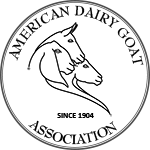 ADGA registry, based on original import records, is your warranty of good breeding and worldwide acceptance.PO Box 865, Spindale NC 28160(828) 286-3801 | Fax (828) 287-0476 | support@adga.org | ADGA.orgBill of SaleTHIS IS TO CERTIFY THAT I HAVE THIS DAY 	SOLD TODate of SalePurchaser	ADGA ID #PO Box or Street AddressCity	State	ZipAnimal’s Name	Date of BirthSire	Registration #Dam	Registration #Signature of Seller	ADGA ID #Complete AddressBOS20200512